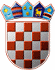          REPUBLIKA HRVATSKA
KRAPINSKO-ZAGORSKA ŽUPANIJAŽUPANKLASA: 320-01/18-01/63URBROJ: 2140/01-02-18-2Krapina, 4. travanj 2018. Na temelju članka 34., stavka 1. Pravilnika I. za provedbu mjera razvoja poljoprivredne proizvodnje Krapinsko-zagorske županije za 2018. godinu (“Službeni glasnik Krapinsko-zagorske županije”, broj 1/18), te članka 32. Statuta Krapinsko-zagorske županije („Službeni glasnik Krapinsko-zagorske županije“, br. 13/01, 5/06, 14/09, 11/13 i 26/13 - pročišćeni tekst) župan Krapinsko-zagorske županije raspisujeNATJEČAJ za potporu za zaštitu višegodišnjih nasada od padalina na području Krapinsko-zagorske županije u 2018. godini Predmet Natječaja je podnošenje Zahtjeva za potporu za zaštitu višegodišnjih nasada od padalina na području Krapinsko-zagorske županije temeljem Pravilnika I. za provedbu mjera razvoja  poljoprivredne proizvodnje Krapinsko-zagorske županije za 2018. godinu (“Službeni glasnik Krapinsko-zagorske županije“, 1/18) koji je usklađen s Uredbom Komisije (EU) br. 1408/2013 od 18. prosinca 2013. godine o primjeni članaka 107. i 108. Ugovora o funkcioniranju Europske unije na potpore de minimis u poljoprivrednom sektoru (SL L 352/9, 24.12.2013.).Prihvatljivi korisnici su: poljoprivredna gospodarstava upisana u Upisnik poljoprivrednih gospodarstava. Korisnik se mora baviti primarnom proizvodnjom poljoprivrednih proizvoda.Uvjeti prihvatljivosti:Poljoprivredno gospodarstvo mora biti upisano u Upisnik poljoprivrednih gospodarstava Agencije za plaćanja u poljoprivredi, ribarstvu i ruralnom razvoju u Regionalnom uredu u Krapinsko-zagorskoj županiji,Korisnik treba biti upisan u Upisnik poljoprivrednih gospodarstva kao nositelj poljoprivrednog gospodarstva,Korisnik mora imati višegodišnji nasad upisan u ARKOD,Prihvatljive su aktivnosti koje su nastale nakon 01. siječnja 2018. godine,Korisnik mora imati izvršene obveze temeljem Ugovora sklopljenih s Krapinsko-zagorskom županijom u okviru provođenja Pravilnika 1. za provedbu mjera razvoja poljoprivredne proizvodnje Krapinsko-zagorske županije u 2017. godini („Službeni glasnik Krapinsko-zagorske županije“ broj 5/17 i 18/17) i Pravilnika II. za provedbu mjera razvoja poljoprivredne proizvodnje Krapinsko-zagorske županije u 2017. godini („Službeni glasnik Krapinsko-zagorske županije“ broj 2/17 i 18/17).Prihvatljive aktivnosti su:kupnja materijala i elemenata za postavljanje sustava za zaštitu od tuče,kupnja uređaja, materijala i elemenata za postavljanje sustava za zaštitu od mraza.Porez na dodanu vrijednost (PDV) nije prihvatljiv za financiranje kod korisnika koji je porezni obveznik upisan u registar obveznika PDV-a te ima pravo na odbitak PDV-a.Iznos i udio potpora: Visina potpore za kupnju sustava za zaštitu od tuče i sustava za zaštitu od mraza iznosi do 75% prihvatljivih aktivnosti, a najviše do 50.000,00 kuna. Isplata dodijeljene potpore temeljem Odluke o dodjeli sredstava biti će isplaćena na način da se 50% dodijeljene potpore isplati u roku od 30 dana od potpisivanja Ugovora s korisnikom, a ostatak potpore biti će isplaćen nakon dostave i prihvaćanja Izvješća s popratnom dokumentacijom od strane davatelja potpore.Način i uvjeti podnošenja Zahtjeva za potporuZahtjevi za potporu podnose se na popunjenim službenim obrascima s utvrđenom obveznom dokumentacijom koja se prilaže uz Zahtjev za potporu. Obrasci s popisom obvezne dokumentacije u prilogu mogu se preuzeti u Upravnom odjelu za gospodarstvo, poljoprivredu, promet i komunalnu infrastrukturu, Magistratska 1, 49000 Krapina ili na web stranici: http://www.kzz.hr (Natječaji i javni pozivi). Obrasci za prijavu na Natječaj ne smiju se ni na koji način mijenjati.Zahtjev za potporu s obveznom dokumentacijom dostavlja se isključivo putem pošte u zatvorenoj omotnici na čijoj poleđini treba obavezno ispisati ime i prezime i adresu pošiljatelja, te istu dostaviti na adresu:KRAPINSKO-ZAGORSKA ŽUPANIJA,Upravni odjel za gospodarstvo, poljoprivredu, promet i komunalnu infrastrukturu, Magistratska 1, 49 000 Krapina s naznakom zaNatječajza potporu za zaštitu višegodišnjih nasada od padalina na području Krapinsko-zagorske županije u 2018. godini-NE OTVARATI-Detaljne upute o postupku obrade Zahtjeva za potporu i donošenju Odluke nalaze se u Pravilniku.Rok za podnošenje Zahtjeva za potporu je do 4. svibnja 2018. godine, odnosno do utroška osiguranih sredstava.  ŽUPANŽeljko KolarDostaviti: Upravni odjel za gospodarstvo, poljoprivredu, promet i komunalnu infrastrukturu Upravni odjel za poslove Županijske skupštine, za zbirku isprava, Upravni odjel za financije i proračun,Pismohrana, ovdje